Ecosystem StructureCircle and label the following within the images below:  organism, population, species, community, ecosystem, biome, & biosphere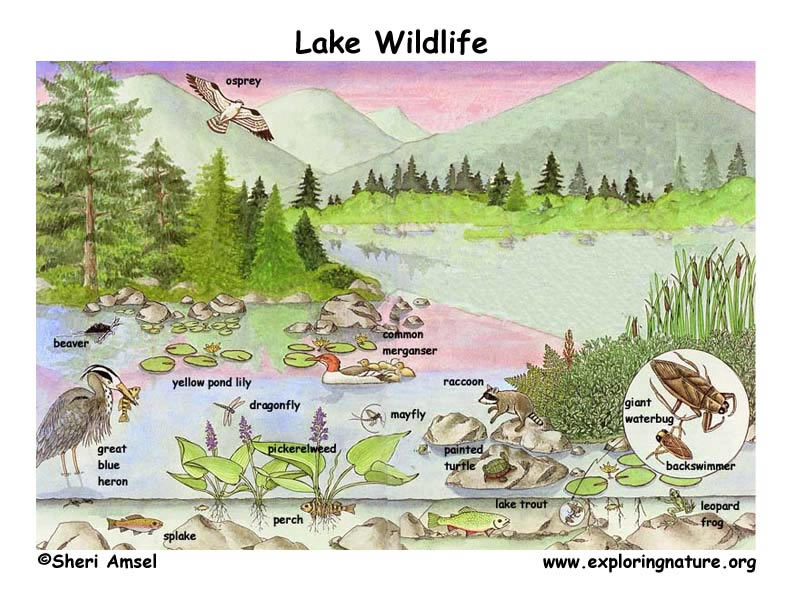 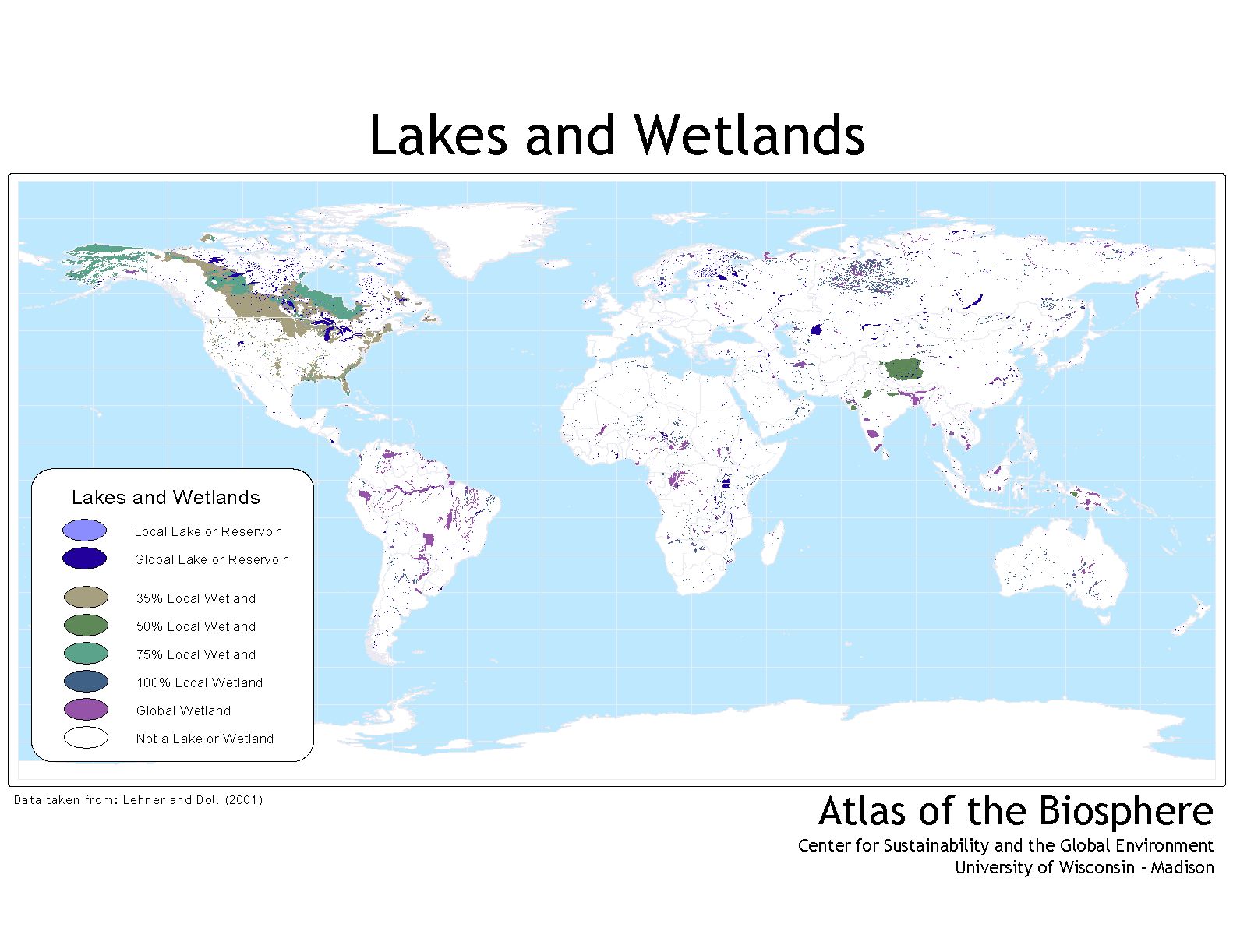 